Проект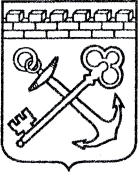 АДМИНИСТРАЦИЯ ЛЕНИНГРАДСКОЙ ОБЛАСТИКОМИТЕТ ПО КУЛЬТУРЕ ЛЕНИНГРАДСКОЙ ОБЛАСТИПРИКАЗ«___»____________2018 г.                                                             №_______________г. Санкт-ПетербургО включении выявленного объекта культурного наследия«Церковь Свт. Николая Чудотворца», местонахождение объекта: Ленинградская область, Волосовский район, д. Ильеши,в единый государственный реестр объектов культурного наследия (памятников истории и культуры) народов Российской Федерации                  в качестве объекта культурного наследия регионального значения, утверждении границ его территории и установлении предмета охраныВ соответствии со ст. 3.1, 9.2, 18, 33 Федерального закона от 25 июня 2002 года № 73-ФЗ «Об объектах культурного наследия (памятниках истории                и культуры) народов Российской Федерации», ст. 4 областного закона Ленинградской области от 25 декабря 2015 года № 140-оз «О государственной охране, сохранении, использовании и популяризации объектов культурного наследия (памятников истории и культуры) народов Российской Федерации, расположенных на территории Ленинградской области», п. 2.2.2. Положения        о комитете по культуре Ленинградской области, утвержденного постановлением Правительства Ленинградской области от 24 октября 2017 года № 431,                 на основании актов государственных историко-культурных экспертиз, выполненных аттестованным экспертом Н.Б. Глинской (приказы Министерства культуры Российской Федерации от 19.12.2013 г. № 2123, от 07.12.2016 г.            № 2678) экспертной организацией ООО «Темпл Групп» (аттестованный эксперт В.Э. Трушковский, приказ Министерства культуры Российской Федерации          от 16.06.2015 г. № 1793, от 20.03.2017 г. № 322) п р и к а з ы в а ю:Включить выявленный объект культурного наследия «Церковь               Свт. Николая Чудотворца» в единый государственный реестр объектов культурного наследия (памятников истории и культуры) народов Российской Федерации в качестве объекта культурного наследия (памятник) регионального значения с наименованием «Церковь Святителя Николая Чудотворца»,             XV-XVI вв. (дер.), 1792-1798 гг. (кам.), 1825-1832 гг. (перестроена), 1855-1864 гг. (перестроена), арх. К.Е. Егоров, К.И. Брандт, местонахождение объекта: Ленинградская область, Волосовский муниципальный район, Зимитицкое сельское поселение, д. Ильеши, д. 26.Утвердить границы территории и правовой режим использования земельных участков в границах территории памятника согласно приложению № 1 к настоящему приказу.Установить предмет охраны памятника согласно приложению № 2               к настоящему приказу.Исключить выявленный объект культурного наследия, указанный в п. 1 настоящего приказа, из перечня выявленных объектов культурного наследия, расположенных на территории Ленинградской области, утвержденного приказом комитета по культуре Ленинградской области от 01 декабря 2015 года                  № 01-03/15-63. Отделу по осуществлению полномочий Ленинградской области в сфере объектов культурного наследия департамента государственной охраны, сохранения и использования объектов культурного наследия комитета                 по культуре Ленинградской области:- обеспечить внесение сведений об объекте культурного наследия регионального значения, указанном в п. 1 настоящего приказа, в единый государственный реестр объектов культурного наследия (памятников истории и культуры) народов Российской Федерации;- направить письменное уведомление собственнику или иному законному владельцу выявленного объекта культурного наследия, указанного в п. 1 настоящего приказа, земельного участка в границах территории объекта культурного наследия регионального значения, указанного в п. 1 настоящего приказа;- копию настоящего приказа направить в сроки, установленные действующим законодательством, в территориальный орган федерального органа исполнительной власти, уполномоченный Правительством Российской Федерации на осуществление государственного кадастрового учета, государственной регистрации прав, ведение Единого государственного реестра недвижимости и предоставление сведений, содержащихся в Едином государственном реестре недвижимости.Отделу взаимодействия с муниципальными образованиями, информатизации и организационной работы комитета по культуре Ленинградской области обеспечить размещение настоящего приказа на сайте комитета по культуре Ленинградской области в информационно-телекоммуникационной сети «Интернет».Настоящий приказ вступает в силу со дня его официального опубликования.Контроль за исполнением настоящего приказа возложить на заместителя начальника департамента государственной охраны, сохранения и использования объектов культурного наследия комитета по культуре Ленинградской области.Председатель комитета по культуре							       Е.В. ЧайковскийПриложение 1к Приказу комитета по культуре                                                                                                                 Ленинградской области от «__» ________ 2018 г. № ____Границы территории объекта культурного наследия«Церковь Святителя Николая Чудотворца», местонахождение объекта: Ленинградская область, Волосовский муниципальный район, Зимитицкое сельское поселение, д. Ильеши, д. 26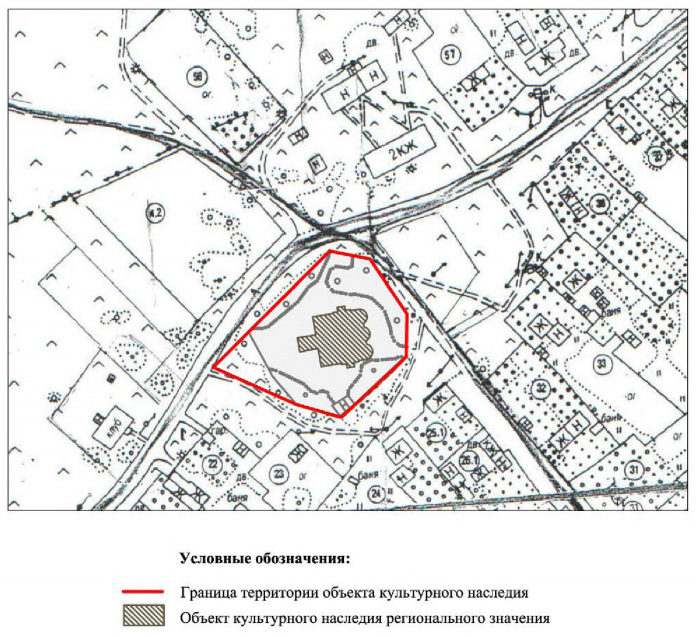 Описание границ территории объекта культурного наследия«Церковь Святителя Николая Чудотворца», местонахождение объекта: Ленинградская область, Волосовский муниципальный район, Зимитицкое сельское поселение, д. Ильеши, д. 26Граница территории объекта культурного наследия проходит от точки 1          до точки 2 в юго-восточном направлении земель общего пользования деревни Ильеши; далее от точки 2 до точки 3 в восточном направлении земель общего пользования деревни Ильеши; далее от точки 3 до точки 4 в северо-восточном направлении вдоль земель общего пользования деревни Ильеши; далее от точки 4 до точки 5 в северном направлении вдоль земель общего пользования деревни Ильеши; далее от точки 5 до точки 6 в северо-западном направлении вдоль внутридеревенского проезда; далее от точки 6 до точки 7 в северо-западном направлении; далее от точки 7 до точки 1 в юго-западном направлении.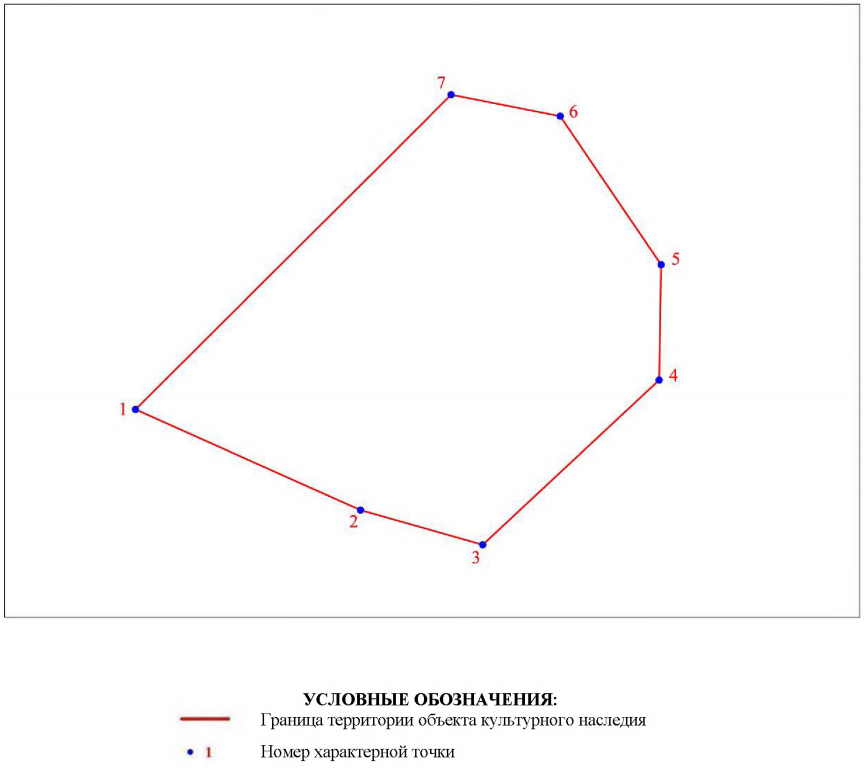 Координаты характерных поворотных точек границ территорииобъекта культурного наследия Церковь Святителя Николая Чудотворца», местонахождение объекта: Ленинградская область, Волосовский муниципальный район, Зимитицкое сельское поселение, д. Ильеши, д. 26Правовой режим использования земельных участков в границах территории объекта культурного наследия  «Церковь Святителя Николая Чудотворца», местонахождение объекта: Ленинградская область, Волосовский муниципальный район, Зимитицкое сельское поселение, д. Ильеши, д. 26На территории памятника запрещаются: строительство объектов капитального строительства и увеличение объёмно-пространственных характеристик существующих на территории памятника объектов капитального строительства; проведение земляных, строительных, мелиоративных и иных работ, за исключением работ по сохранению объекта культурного наследия      или его отдельных элементов, сохранению историко-градостроительной            или природной среды объекта культурного наследия.На территории памятника разрешается ведение хозяйственной деятельности, не противоречащей требованиям обеспечения сохранности объекта культурного наследия и позволяющей обеспечить функционирование объекта культурного наследия в современных условиях.Запрещается использовать территорию объекта культурного наследия:под склады и объекты производства взрывчатых и огнеопасных материалов, предметов и веществ, загрязняющих интерьер объекта культурного наследия, его фасад, территорию и водные объекты и (или) имеющих вредные парогазообразные и иные выделения;под объекты производства, имеющие оборудование, оказывающее динамическое и вибрационное воздействие на конструкции объекта культурного наследия, независимо от мощности данного оборудования;под объекты производства и лаборатории, связанные с неблагоприятным для объекта культурного наследия температурно-влажностным режимом               и применением химически активных веществ.Приложение 2к Приказу комитета по культуреЛенинградской областиот «__» ______ 2018 г. № ______Предмет охраныобъекта культурного наследия«Церковь Святителя Николая Чудотворца», местонахождение объекта: Ленинградская область, Волосовский муниципальный район, Зимитицкое сельское поселение, д. Ильеши, д. 26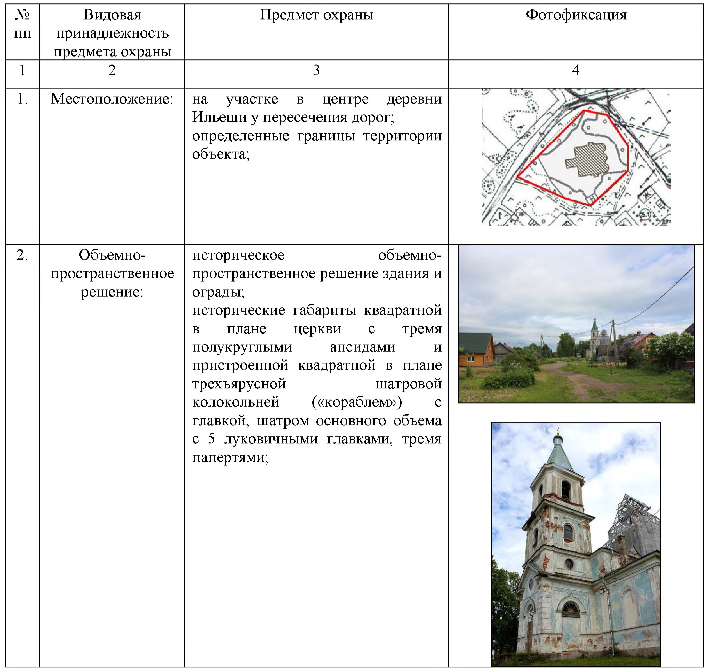 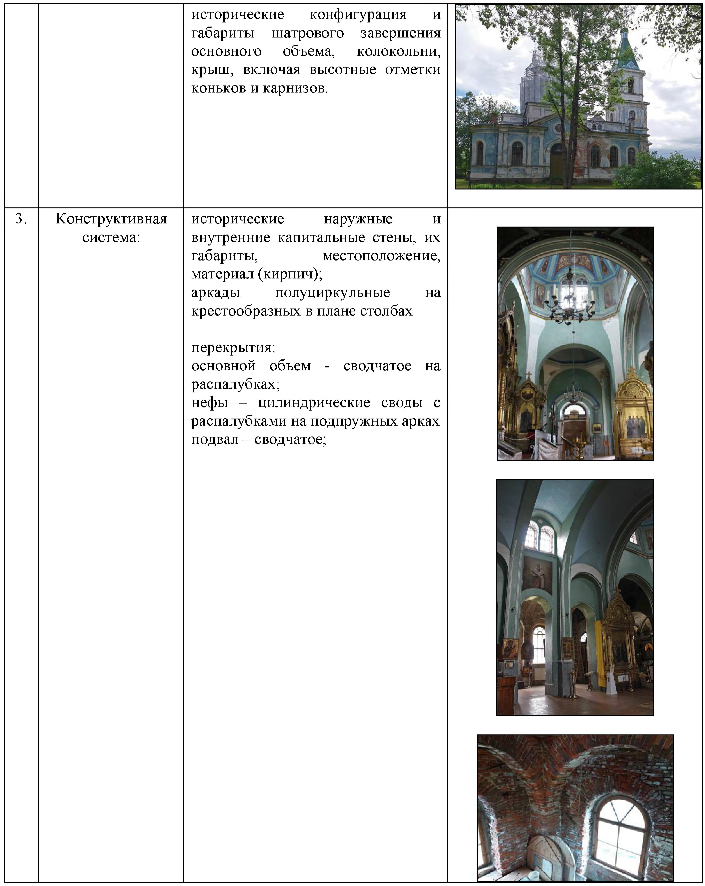 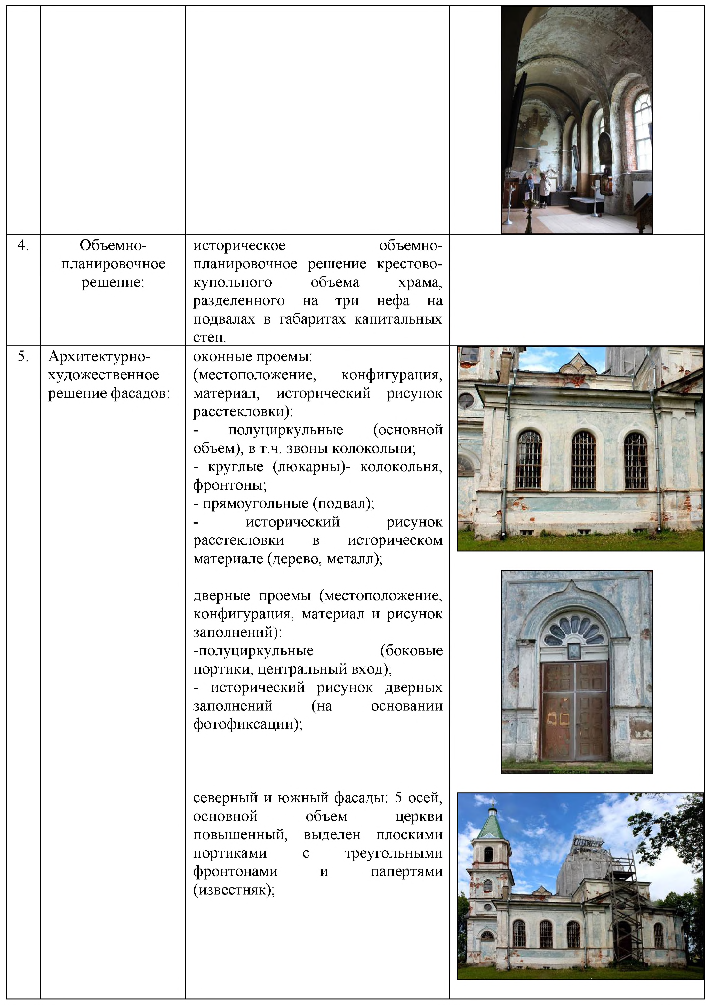 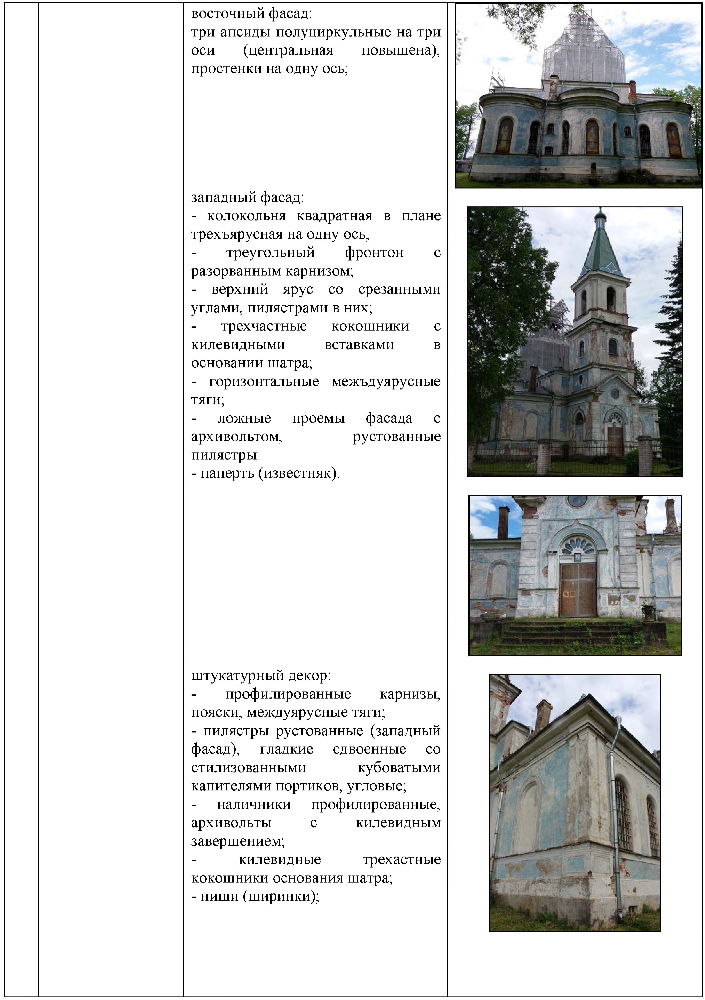 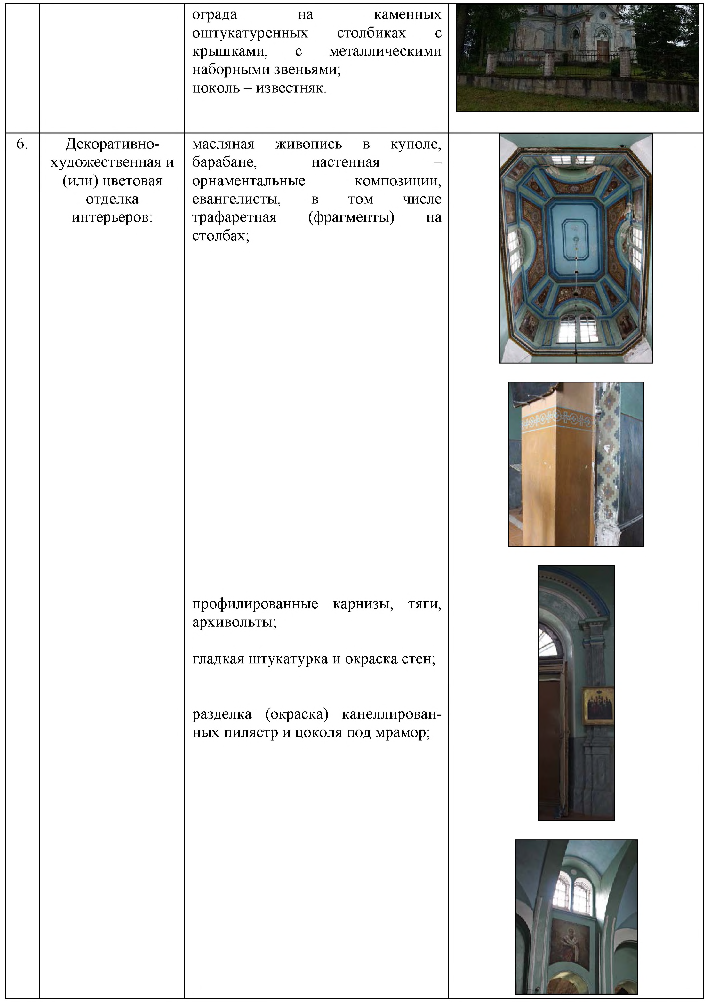 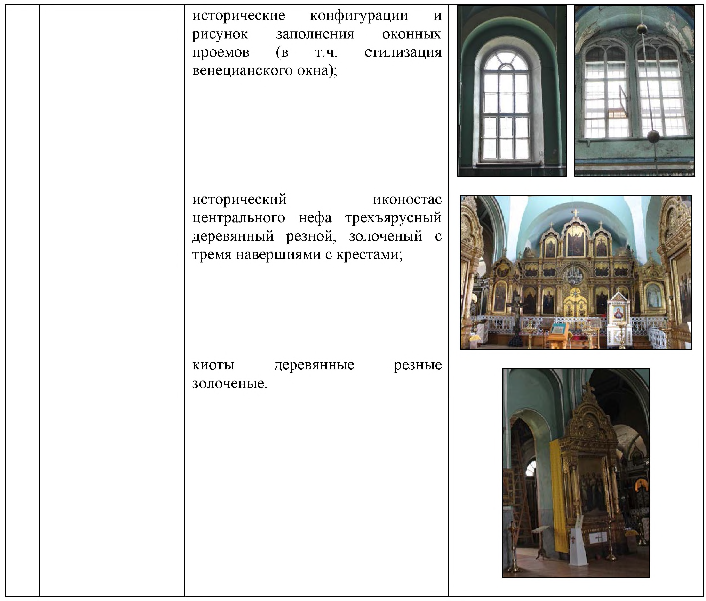 Подготовлено:Главный специалист отдела по осуществлению полномочий Ленинградской области в сфере объектов культурного наследия департамента государственной охраны, сохранения и использования  объектов культурного наследия комитета по культуре Ленинградской области   _________________А.Е. СмирновойСогласовано:Начальник департамента государственной охраны, сохранения и использования  объектов культурного наследия комитета по культуре Ленинградской области  __________________А.Н. КарловЗаместитель начальника департамента государственной охраны, сохранения и использования  объектов культурного наследия комитета по культуре Ленинградской области  __________________ Г.Е. ЛазареваНачальник отдела по осуществлению полномочий Ленинградской области в сфере объектов культурного наследия департамента государственной охраны, сохранения и использования  объектов культурного наследия комитета по культуре Ленинградской области   _____________________ С.А. ВолковаНачальник сектора правового обеспечения департамента государственной охраны, сохранения и использования объектов культурного наследия комитета по культуре Ленинградской области_____________________О.А. ЛавриненкоОзнакомлен: Заместитель начальника департамента государственной охраны, сохранения и использования  объектов культурного наследия комитета по культуре Ленинградской области  __________________ Г.Е. ЛазареваНачальник отдела по осуществлению полномочий Ленинградской области в сфере объектов культурного наследия департамента государственной охраны, сохранения и использования  объектов культурного наследия комитета по культуре Ленинградской области   __________________С.А. ВолковаНачальник отдела взаимодействия с муниципальными образованиями, информатизации и организационной работы комитета по культуре Ленинградской области__________________Т.П. ПавловаГлавный специалист отдела по осуществлению полномочий Ленинградской области в сфере объектов культурного наследия департамента государственной охраны, сохранения и использования  объектов культурного наследия комитета по культуре Ленинградской области   _________________А.Е. Смирнова№ характерной точкиКоординаты характерных точек в местной системе координат СК 1963 зона 3Координаты характерных точек в местной системе координат СК 1963 зона 3№ характерной точкиХY1  6589223,41146007,2726589195,49146054,9536589193,60146074,8646589219,28146108,2356589241,22146111,2166589269,01146088,6176589273,34146071,47